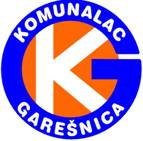 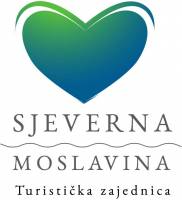 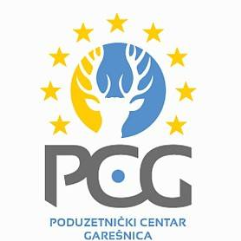 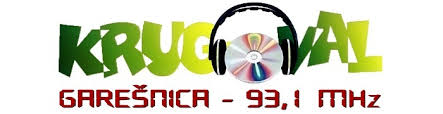 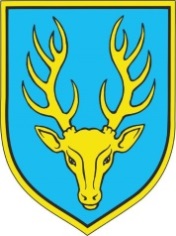 Gariglazbijada 2019. Organizator: ŠK Garešnica-Mount trade, Grad GarešnicaMjesto igre: Mjesni dom Hrastovac, Hrastovac bb, 43280 GarešnicaVrijeme: nedjelja 01.09.2019. u 10.00 satiPravo sudjelovanja: svi igrači iz Hrvatske i inozemstva, bez obzira na dob, titulu i klupsku pripadnostKotizacija: igrači/igračice (50,00 kn u predprijavi), juniori, kadeti (40,00 kn u predprijavi), na dan turnira 70,00 kn. Upisnine su oslobođeni igrači s titulom IM i GM. Sustav natjecanja: Švicarski sustav u 9 kola (računalno sparivanje), pravila FIDE za brzopotezni šahTempo igre: 7 min + 3 secSudac: Slavko BejukObveze: svaki sudionik dužan je sa sobom ponijeti šahovsku garnituru i ispravan digitalni šahovski satTurnirski program: okupljanje sudionika i prijava na natjecanje, 01.09.2019. 9-10 hsvečano otvaranje 10.00tijek turnira 10.10 – 13.30dodjela priznanja i nagrada 13.30 – 14.00 domjenak i druženje 14.00 Nagrade: 	1. mjesto – 500,00 kn + pehar	    	2. mjesto – 300,00 kn 3. mjesto – 200,00 kn Nagrade se isplaćuju isključivo putem žiro ili tekućeg računa u roku od 5 dana od dana dostave obrasca s podacima. Pravo na nagradu prestaje ako se obrazac s podacima ne dostavi u roku od 30 dana od dana održavanja turnira.Medalje za najuspješnije natjecatelje u kategorijama: žene, kadeti, kadetkinje juniori, juniorke.Prijave: Miroslav Horina na broj mob. 091/7260026 i na mail:slavko.bejuk@gmail.com; horina.miroslav@gmail.com 								Organizacijski odbor